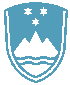 POROČILO O REDNEM INŠPEKCIJSKEM PREGLEDU NAPRAVE, KI LAHKO POVZROČI ONESNAŽEVANJE OKOLJA VEČJEGA OBSEGAZavezanec:		HALDA okoljski inženiring d.o.o., Tovarniška cesta 51, 2342 RušeNaprava / lokacija: 	odlagališče nenevarnih odpadkov /Tovarniška cesta 51, 2342 RušeDatum pregleda: 	9. 11. 2021Okoljevarstveno dovoljenje (OVD) številka: 35407-36/2006-23 z dne 24. 4. 2009 s spremembami št. 35406-1/2012-9 z dne 4.3.2014, št. 35406-1/2012-22 z dne 24. 9. 2014, št. 3506-13/2016-23 z dne 18.8.2917Usklajenost z OVD:  Inšpekcijski pregled naprave je obsegal pregled odlagališča Halda TDR za nenevarne odpadke s tehnološkimi enotami na različnih lokacijah (zbirni bazen za zajem izcednih vod s kapaciteto 80 m3, cestna tehtnica, pralni plato, zbirni rezervoar za zajem industrijskih odpadnih vod iz pralnega platoja in skladišče za zavrnjene odpadke) ter pregled letnih poročil, poslovnikov ter obratovalnih dnevnikov glede na zahteve v OVD. Na inšpekcijskem pregledu je bilo ugotovljeno, da je zavezanec na vhodu na odlagališče sicer namestil tablo z navedbo imena upravljavca, vendar na tabli ni bilo navedene vrste odlagališča in časa obratovanja naprave, kot je to zavezancu predpisano v točki 2.1.19.b OVD. Zavezancu je bila za odpravo pomanjkljivosti izdana ureditvena odločba. Pri pregledu predpisanih poročil, navedenih v OVD ter pri pregledu vodenja obratovalnih dnevnikov, na inšpekcijskem pregledu ni bilo ugotovljenih pomanjkljivosti. Zaključki / naslednje aktivnosti: Naslednji redni inšpekcijski pregled bo predviden v skladu s planom inšpektorata.